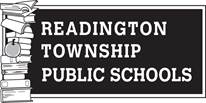 IAQ Building Report Log								School Name:Dates (from):(to):AddressCompleted by (name):Completed by (name):File NumberDateProblem LocationSummary of InvestigationOutcome/Comments (use more than one line if needed)Log Entry by (initials)